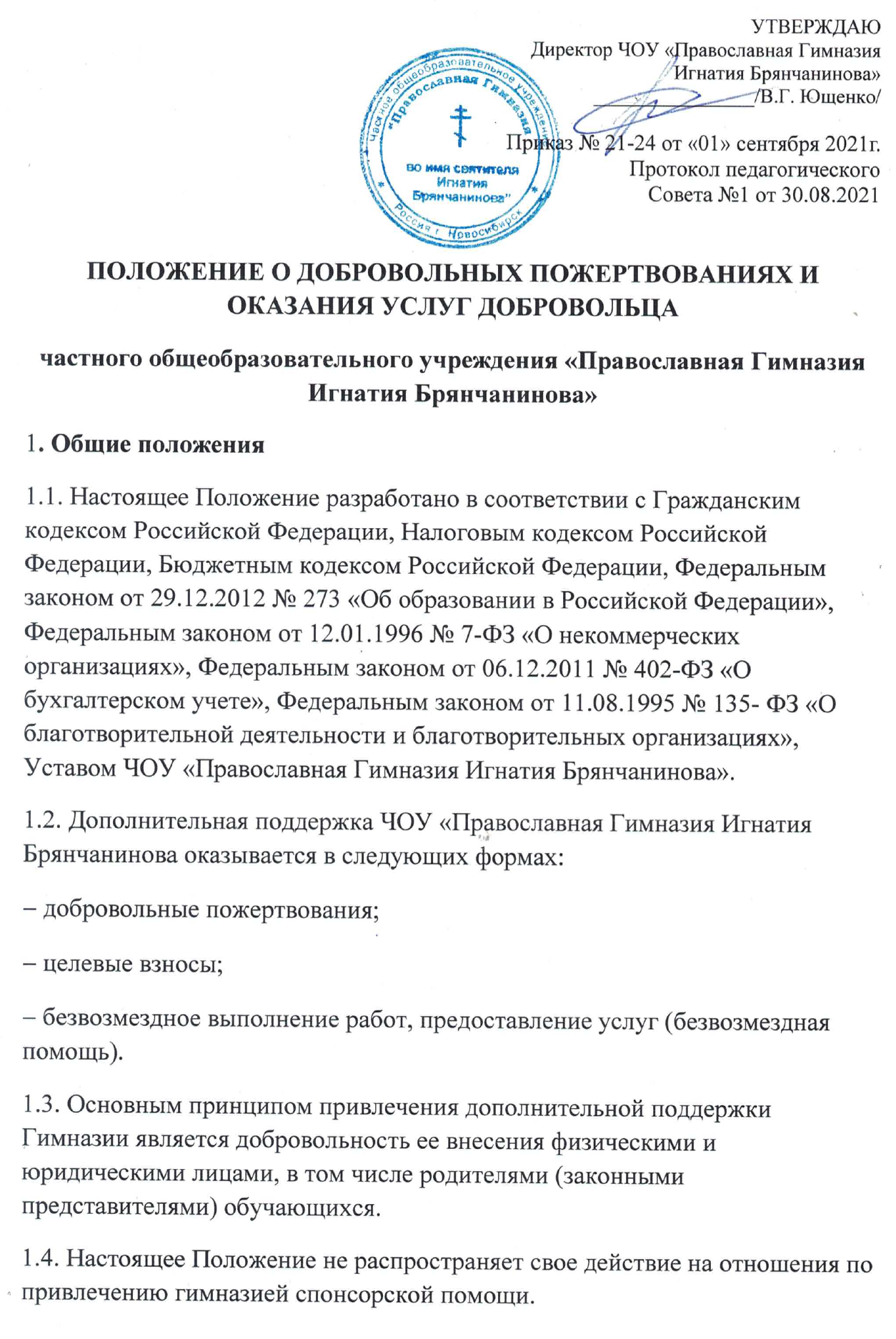  2. Порядок привлечения целевых взносов и добровольных пожертвований  2.1. Добровольные пожертвования гимназии могут осуществляться юридическими и физическими лицами, в том числе родителями (законными представителями) обучающихся. 2.2. На принятие добровольных пожертвований от юридических и физических лиц не требуется разрешения и согласия учредителя. 2.3. Целевые взносы и добровольные пожертвования в виде денежных средств зачисляются на расчетный счет ЧОУ «Православная Гимназия Игнатия Брянчанинова» в безналичной форме расчетов. 2.4. Привлечение целевых взносов может иметь своей целью приобретение необходимого гимназии имущества, развитие и укрепление материально-технической базы учреждения, охрану жизни и здоровья, обеспечение безопасности детей в период воспитательно-образовательного процесса либо решение иных задач, не противоречащих уставной деятельности учреждения и действующему законодательству Российской Федерации. 2.5. Внесение целевых и благотворительных взносов оформляется договором о пожертвованиях денежных средств (имущества) учреждению на определенные цели (целевой благотворительный взнос) или без указания каких-либо конкретных целей (благотворительный взнос). 2.6. Целевые взносы и добровольные пожертвования в виде материальных ценностей передаются по договору и актам приема-передачи. 2.7. По результатам заседания Родительского совета ЧОУ «Православная Гимназия Игнатия Брянчанинова» формируется решение о добровольных пожертвованиях, которое должно содержать сведения о целях и сроках использования поступивших добровольных пожертвований. 2.8. Руководитель учреждения организует с помощью бухгалтерии раздельный бухгалтерский учет целевых взносов и добровольных пожертвований в соответствии с требованиями бюджетного и налогового законодательства. 2.9. В соответствии с уставом ЧОУ «Православная Гимназия Игнатия Брянчанинова» Родительский совет, принимая решение о целевом назначении поступивших пожертвований, может направить денежные средства на следующие цели: 1) приобретение имущества, оборудования; 2) приобретение хозяйственных товаров, строительных материалов; 3) оплату за проведение работ и оказание услуг; 4) поощрение педагогов, работников и учащихся Гимназии; 5) прочие расходы. 3. Порядок привлечения безвозмездной помощи. 3.1. В рамках настоящего Положения жертвователь может оказывать ЧОУ «Православная Гимназия Игнатия Брянчанинова» поддержку в виде безвозмездной  помощи (содействие), а именно выполнять для учреждения работы и оказывать услуги в качестве помощи (содействия) на безвозмездной основе (по договору Добровольца). 3.2. При оказании безвозмездной помощи между ЧОУ «Православная Гимназия Игнатия Брянчанинова» и жертвователем заключается договор на безвозмездное выполнение работ (оказание услуг). По окончанию работ (оказанию услуг) руководителем учреждения и жертвователем оформляется акт сдачи-приемки выполненных работ (оказанных услуг). 4. Ведение бухгалтерского и налогового учета целевых взносов и добровольных пожертвований 4.1. Частное общеобразовательное учреждение «Православная Гимназия Игнатия Брянчанинова» ведет через бухгалтерию обособленный раздельный бухгалтерский и налоговый учет всех операций целевых взносов и добровольных пожертвований, для использования которых установлено определенное назначение. Все хозяйственные операции оформляются при наличии первичных учетных документов, сформированных в соответствии с требованиями федерального закона о бухгалтерском учете. 4.2. При безналичном поступлении денежных средств, бухгалтер приходует их на основании банковской выписки и прилагаемого платежного документа. 4.3. Налоговый учет в ЧОУ «Православная Гимназия Игнатия Брянчанинова» ведется в бухгалтерии с обязательным предоставлением отчета о целевом использовании имущества (в том числе денежных средств), работ, услуг, полученных в рамках пожертвования, целевых поступлений, в составе налоговой декларации по налогу на прибыль. Сведения налоговой декларации должны соответствовать данным налоговых регистров, утвержденных Учетной политикой учреждения. 5. Отчетность по целевым взносам и добровольным пожертвованиям 5.1. ЧОУ «Православная Гимназия Игнатия Брянчанинова» предоставляет Учредителю, в налоговый орган отчеты по установленной форме в установленные законодательством сроки. 5.2. ЧОУ «Православная Гимназия Игнатия Брянчанинова» обязано на собраниях родителей (законных представителей) в установленные сроки и форме, но не реже одного раза в год, публично отчитываться перед жертвователями о направлениях использования и израсходованных суммах целевых взносов и добровольных пожертвований. Отчет должен содержать достоверную и полную информацию в доступной и наглядной форме. 5.3. Отчет, сформированный за отчетный период и содержащий показатели о суммах поступивших средств и об израсходованных суммах по направлениям расходов, рассматривается и утверждается Родительским советом ЧОУ «Православная Гимназия Игнатия Брянчанинова» 6. Ответственность 6.1. Руководитель учреждения несет ответственность за соблюдение порядка привлечения и использования целевых взносов, добровольных пожертвований в соответствии с настоящим Положением и действующим законодательством. 7. Особые положения 7.1. Запрещается принуждение со стороны работников ЧОУ «Православная Гимназия Игнатия Брянчанинова» к внесению родителями (законными представителями) целевых взносов, добровольных пожертвований.